BARANYA MEGYEI DIÁKSPORT TANÁCS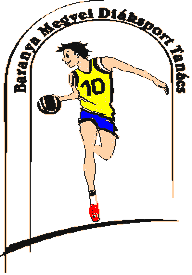 7623 Pécs, Koller u. 7. II/23.Telefon:20/255-0111; E-mail: kaufmann.eszter.sport@gmail.com; Web: www.bmdiaksport.hu _____________________________________________________________________________KÉZILABDA DIÁKOLIMPIA 2017/18IV. korcsoport FIÚMEGYEI DÖNTŐ 1.A verseny célja: Játék- és versenylehetőség biztosítása a kézilabda sportágban jártasságot és készséget szerzett tanulók részére. Az iskolák közötti kapcsolatok kiépítése, a fiatalok közötti sportbarátságok kialakítása, elmélyítése. Az együttműködés, fair play szellemiségének elmélyítése.  A korcsoport megyei csapatbajnoki címének eldöntése.2. A verseny rendezője: Baranya Megyei Diáksport Tanács Versenybíróság: 	Elnök:	Jedlicska Zsolt						Titkár:	Kakas Mariann3. A verseny időpontja, helyszíne:   2018. április 5. (csütörtök), Komló, Gagarin Általános Iskola TornacsarnokI4. A verseny résztvevői:Az MDSZ Versenykiírás 2017/2018. „Általános szabályok” 5.,7. potja szerint;A pécsi körzet első helyezettje, a komlói körzet első helyezettje, 5. Csapatlétszám: 14:fő játékos és 2 fő felnőtt kísérő (tanár, edző).6. Nevezés: Az MDSZ Versenykiírás 2017/2018.„Általános szabályok” 10. pontja szerint.7. Igazolás:Az MDSZ Versenykiírás 2017/2018.  „Általános szabályok” 8. pontja szerint 8. Játék- és lebonyolítási rend: oda-visszavágós  formában9. Játékidő: 2x20 perc10. Költségek: A rendezés költségeit a Baranya Megyei Diáksport Tanács,, az egyéb költségek a résztvevőket terhelik.11. Díjazás: az I-III. helyezett csapatok érem- és a résztvevő csapatok oklevéldíjazásban részesülnek.12. Sportági rendelkezések:Játékosok szerepeltetése: versenyenként és csapatonként 14 fő játékos szerepeltethető, akiket az adott verseny első mérkőzése előtt leigazoltak, és nevük szerepel a jegyzőkönyvében (kevesebb beírt játékos esetén a jegyzőkönyvben későbbi pótlást eszközölni nem lehet). Felszerelés: A mérkőzést csak számozott mezben szabad játszani. Óvás: Óvás esetén a csapatkapitány köteles a jegyzőkönyvet óvási szándékkal aláírni. Az óvással kapcsolatos további eljárási szabályok az "Általános szabályok" 11/h. pontjánál megtalálhatók. Az adott eseményen benyújtott óvást a helyben működő Versenybíróság köteles megtárgyalni és döntést hozni. A verseny helyszínén őrizetlenül hagyott értéktárgyakért, személyes holmikért felelősséget nem vállalunk.Egyéb, jelen kiírásban nem szabályozott kérdésekben a hatályos magyar "Kézilabdázás verseny- és játékszabályai" szerint kell eljárni. A mérkőzések időrendje:Pécs, 2018. április 4.				Jedlicska Zsolt sk.		          	   				  szakág-vezető		          						  06 20 933 22609.301. mérkőzésKomló 1.Pécs 1.10.302. mérkőzésPécs 1.Komló 1.